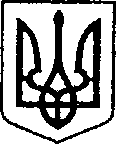                    УКРАЇНА                                               ЧЕРНІГІВСЬКА ОБЛАСТЬ   Н І Ж И Н С Ь К А    М І С Ь К А    Р А Д А 25 сесія VIII скликання                                  Р І Ш Е Н Н Я  від 11 жовтня 2022р.	                 м. Ніжин	                          № 42-25/2022Про включення в перелік земельнихділянок для продажу права оренди на земельних торгах окремими лотами           Відповідно до статей 25, 26, 42, 59, 60, 73 Закону України «Про місцеве самоврядування в Україні», статей 12, 124, 135, 136, 137  Земельного кодексу України, Регламенту Ніжинської міської ради Чернігівської області, затвердженого рішенням Ніжинської міської ради Чернігівської області VIII скликання від 27 листопада 2020 року № 3-2/2020 (зі змінами), враховуючи заяву Михайличенка С.О., міська рада вирішила:       	          1.  Відмовити у включенні  в  перелік  вільних  від забудови земельних ділянок,  право оренди  яких підлягає продажу на конкурентних засадах (земельних торгах) земельну ділянку за адресою: Чернігівська обл., м. Ніжин,                 вул. Шевченка, 111,  орієнтовною площею 0,1000 га,  із  цільовим призначенням - для будівництва та обслуговування будівель торгівлі,                   у зв’язку із знаходженням земельної ділянки в ТР-2 – Зона магістральних вулиць, майданів (у червоних лініях) у відповідності з планом зонування території (зонінгу) м. Ніжин Чернігівської області, де об’єктами, що заборонені до розміщення в межах червоних ліній значаться ті, що займають площу більшу 30 м2, мають фундамент.             						Цільове призначення земельної ділянки - для будівництва та обслуговування будівель торгівлі і функціональне призначення території відповідно до затвердженої містобудівної документації (План зонування території (зонінг) м. Ніжин Чернігівської області) не відповідає Класифікатору видів функціонального призначення територій та їх співвідношення з видами цільового призначення земельних ділянок відповідно до Постанови Кабінету Міністрів України від 28 липня 2021 р. № 821 «Про внесення змін до деяких законодавчих актів  Кабінету Міністрів України».          2.   Начальнику управління комунального майна та земельних відносин  Онокало  І.А.  забезпечити  оприлюднення даного рішення на офіційному сайті Ніжинської міської ради протягом п’яти робочих днів з дня його прийняття.           3. Організацію виконання даного рішення покласти на першого заступника міського голови з питань діяльності виконавчих органів ради Вовченка Ф.І. та   управління комунального майна та земельних відносин Ніжинської міської ради (Онокало І.А.).           4.   Контроль за виконанням даного рішення покласти на постійну комісію міської ради  з питань регулювання земельних відносин, архітектури, будівництва та охорони навколишнього середовища                                                     (голова комісії Глотко В.В.).Міський голова         				                     Олександр  КОДОЛА